CLASS TEACHER   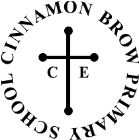 PERSON SPECIFICATION Please note: any candidates who do not fulfil all of the essential criteria will not be short listed for interview Sources of evidence A – Application Form and Letter, I – Interview, T – Task, R – Reference, D - Documentation TRAINING AND QUALIFICATIONS Essential Desirable Evidence Source Qualified Teacher Status * 	A 	D Degree * A  D FAITH COMMITMENT Essential Desirable Evidence Source Practising Christian* 	A 	R Sound understanding of the distinctive nature of a Church of England School *A I R Understanding of teacher’s role in spiritual development of pupils and staff * A  I  R Understanding of school’s role in the community * A I PROFESSIONAL KNOWLEDGE AND UNDERSTANDING Essential Desirable Evidence Source Detailed knowledge and understanding of pupils’ educational development * A I R Knowledge and understanding of the curriculum, target setting and assessment for learning * A I RA secure subject knowledge of the National Curriculum * A I R An ability to co-ordinate an area of the National Curriculum *A I R Knowledge of phonics (KS1 role) *A IA secure knowledge of behaviour management strategies * A I T  A secure knowledge and competence in ICT *A  I  R Knowledge of local and national policies, priorities and statutory frameworks *A I R Demonstrates a professional approach to presentation and conduct * A I R Demonstrates a willingness to undertake further Professional Development * A I R Strong scientific knowledge / science qualification*ATEACHING AND CLASS MANAGEMENT Essential Desirable Evidence Source Evidence Source Ability to use a variety of creative and innovative teaching and learning strategies * A I T R A I T R Ability to create a safe, stimulating, well-organised and purposeful learning environment that supports pupils’ learning *A I RA I RUnderstanding of how to adapt teaching that all pupils can succeed Understanding of how to adapt teaching that all pupils can succeed  	*   A I T R Demonstrates strong positive behaviour management strategiesDemonstrates strong positive behaviour management strategies 	*   A I T R   Experience of teaching phonics (KS1 role)  Experience of teaching phonics (KS1 role)   *A I  Ability to motivate pupils at all levels 	  Ability to motivate pupils at all levels 	  	*   A I T R  Understanding of clear planning and preparation 	  Understanding of clear planning and preparation 	  	*   A I T R  Demonstrates high expectations for all pupils 	  Demonstrates high expectations for all pupils 	  	*   A I T R  Willingness to support school enrichment activities   Willingness to support school enrichment activities   	*   A I T R  Effective management and organisation of resources in the  classroom   Effective management and organisation of resources in the  classroom   	*   A I T R  Ability to evaluate own standards of teaching and learning in  the classroom 	  Ability to evaluate own standards of teaching and learning in  the classroom 	  	*   A I T R PERSONAL SKILLS AND ABILITIES 	 Essential  Desirable Evidence Source  Ability to work as part of a team and to establish successful  relationships at all levels 	  	*   A  I T  R  Effective communication skills 	  	*   I  T R  Effective interpersonal skills 	  	*   I  T R  Demonstrates a willingness to share ideas and to learn from  others 	  	*   I  T R  Demonstrates stamina and resilience 	  	*   I  T R  Demonstrates confidence 	  	*   I  T R  Demonstrates adaptability to changing circumstances and  new ideas 	  	*   I  T R  Demonstrates motivation and commitment 	  	*   I  T R  Shows concern for individual needs 	  	*   I  T R OTHER REQUIREMENTS 	 	 Essential Evidence  Source  Letters should be clear and concise (no more than two sides of  A4) 	 	  	 	*  	 A         Should address the criteria identified in the person specification  	 	*  	 	A   